       Saline Lake Game and Fish Preserve                                                   Commission                                                   P.O. Box 847, Winnfield, La. 71483                                                     Meeting Minutes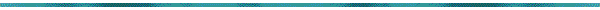 Meeting Date:	     	July 11, 2019Meeting Location:	Winn Parish Courthouse – Upstairs Police Jury Meeting RoomMembers Present:	 J. Atherton, B. Butler, T. Brewton, W. Smith Members Absent:	 B. Swords, B. Dupree, B. Carter Called to order at:  	6:28 pm                  by:  J. AthertonInvocation by:  	J. AthertonPledge by:  		W. Smith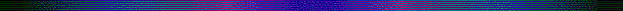 Agenda/Minutes:      		Adopt/Amend Agenda         		Motion: B. Butler    Second: W. Smith     	Vote: Unanimous Adopt last meeting minutes        		Motion: W. Smith    	Second: B. Carter      Vote: Unanimous           New / Old Business:Sign-in Sheet for Meeting GuestsContact List for Volunteers/Guests that would like to have E-mail updates. Brian Swords has turned in his resignation to David Kees. Natchitoches parish government executive assistant. 3.       Introduction of Guests:Elected Officials: noneLA. Department of Wildlife and Fisheries: W. Maddox C. Finkbeiner   4.     Financial Report (current)Checking Account Balance $8,752.93CD Account Balance $11,517.11Duck Blind revenue $2,200.00  Duck Blind Permits 2019-2020 Season permits will be available August 1, 2018 through October 31, 2019.Permits will be $25.00. LADOTD Chee Chee Dam InspectionInspection performed 4/11/19- Report to be sent.  Bridge maintenance crew to schedule the repair on spalling around handrail posts. Replaced some caps on post already. Will continue to replace caps as needed.  Remove unwanted vegetation near spillway on Natchitoches side.Replace underdrain caps that are broken.B. Sticker waiting on State’s Brontosaurus machine to clear brush before end of year. Willing machine is available. 7    Lake Rules and RegulationsJ. Atherton meeting with other Lake Commissions to get consensus and draft a standardized set of rules for various lakes that can be enforced from lake to lake.Rules and regulations are still in the process of getting passed.Working with the State on new rules.Still in the planning stage.     LA. Department of Wildlife and Fisheries Stocking Program- Villis Dowden  May 2,2019 – Mulligan landing, Biologist on hand V. Dowden – 113.2 pounds/62,200 – Bass were 40-45 mm. (Fingerling 1.5 – 1.75 inches) May 23,2019 Mulligan landing – Biologist on hand B. Thaxton – 28.3 pounds/8,200 (surplus fingerlings)   Short Term Spraying Treatment acreage 2019 is 4,000 acres as of 4/11/19. (salvinia, hyacinth and Cuban bulrush) Contract spray boats status, March 1,200 acres sprayed. July 383 acres. WLF & contractors will continue to spray till the lake gets to low. Due to the draw down.10   Boom installation Mulligan Inn boat RampA boom was placed from the east bank to the west bank at the pipeline by Mulligan Inn. There are currently 3 entries and exits. These entries and exits will likely be decreased to 2 or 1 to minimize salvinia in the open areas.Boom is still in place and will be monitored as the lake water level is   lowered.    11    Drawdown The drawdown started June 3, 2019 – October 1, 2019.July 11, 2019 the lake was at 4’7” below normal.   Tree Removal   a.  J. Atherton continues to work with the state and land owners about the tree removal. b. Corp of engineer letter of permission (LOP) permit#MVK-2019-139 received 5/29/19 for S. Sanders, 10 acres feasibility demonstration.Demonstration performed on June 11, 2019.Second permit request made to crop of engineer for letter of permission (LOP) permit #MVK-2019-139 for additional acres. Permit in comment phase. Meeting scheduled with US forestry service on July 17, 2019. 13   Public/Commission Comments or Questions:  none Adjourn:  7:50 pm                       Motion: W. Smith       Second: B. Butler         Vote: Unanimous   Jimmy Atherton	Bill Butler --------------------------------------				-----------------------------------------                                                                                                                         Jimmy Atherton – President					Bill Butler – Secretary/Treasurer